Supporting InformationInsights into the Effect of the PDMS-layer on the Kinetics and Thermodynamics of Analyte Sorption onto the Matrix-Compatible SPME Coating Érica A. Souza-Silva†1, Emanuela Gionfriddo1, Md. Nazmul Alam1, Janusz Pawliszyn1*.† Current Address: Universidade Federal do Rio Grande do Sul, 91501-970 Porto Alegre, Rio Grande do Sul, Brazil1 Department of Chemistry, University of Waterloo, Waterloo, Ontario, Canada.Corresponding author’s name: Janusz Pawliszyn Corresponding author’s phone number: 1-519-888-4567 ext. 84641Corresponding author’s e-mail: janusz@sciborg.uwaterloo.caContent:Table S1 - Model analytes in standard mixture for coating evaluation………………………………………S-3Figure S1 - Structures of model analytes employed in the current coating evaluation………………S-4Figure S2 - Representative chromatograms of analytes from standard mixture extracted from water using commercial PDMS/DVB fiber (A), and PDMS-overcoated (B)………………………………….S-5Table S2 - Calculated values of diffusion in water (Dw) at 30 ºC………………………………………………..S-6Table S3 - Calculated values of aqueous boundary layer thicknesses (in µm) for different sample agitation speed (in rpm)……………………………………………………………………………………………………………S-7Figure S3 - Mass uptake profiles of most polar target analytes obtained from aqueous solutions at 30 ºC………………………………………………………………………………………………………………………………………S-8/9Figure S4 - Schematic representation of the model domains used in the Comsol modeling and simulations……………………………………………………………………………………………………………………………..S-10 Table S4 - Parameters used in the modeling and simulations…………………………………………….…..S-11Figure S5 – Concentration profile from the coating inner surface to the bulk of the solution. Infinite volume of sample was considered for the simulation. a) Concentration profile for a polar analyte, 1, 3-dinitrobenzene; b) concentration profile for a non-polar analyte, pendimethalin. Parameters used in the simulation is shown in Table S4 …………………………………………………………………………….S-12Table S1 - Model analytes in standard mixture for coating evaluation.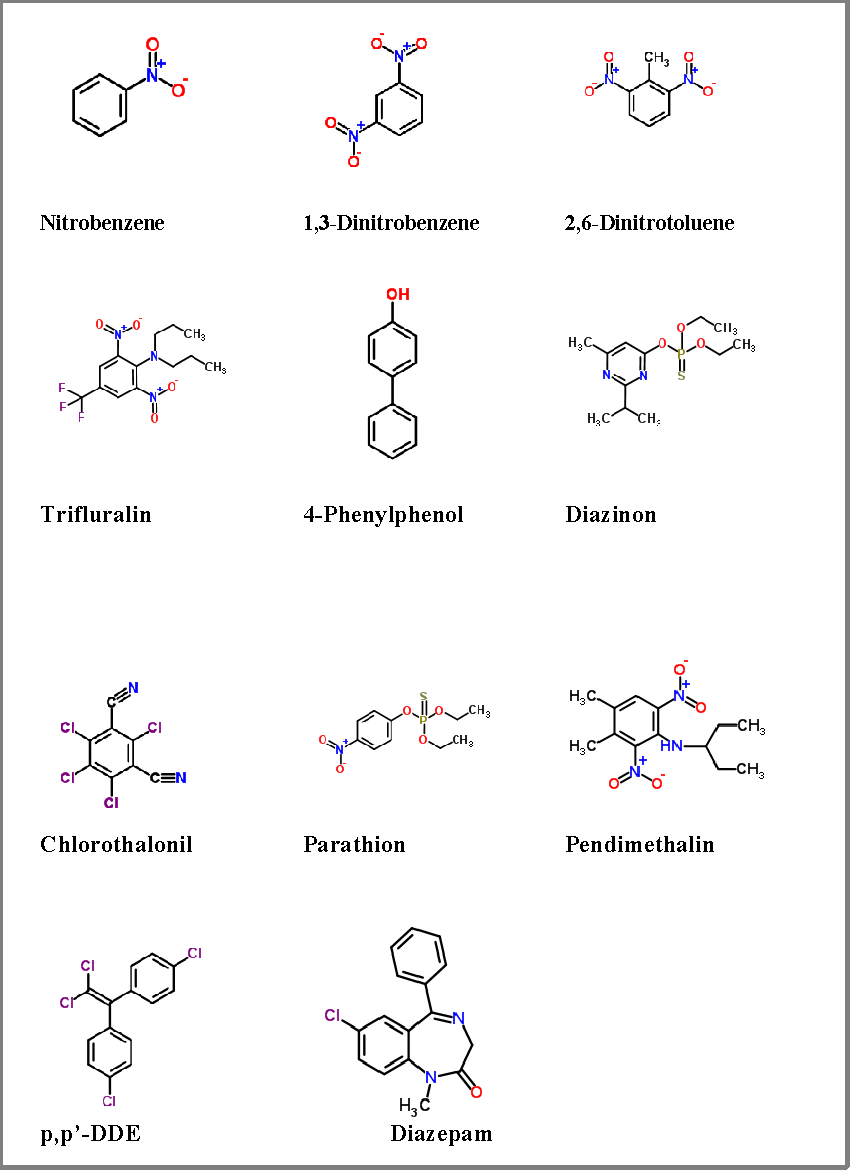 Figure S1 - Structures of model analytes employed in the current coating evaluation.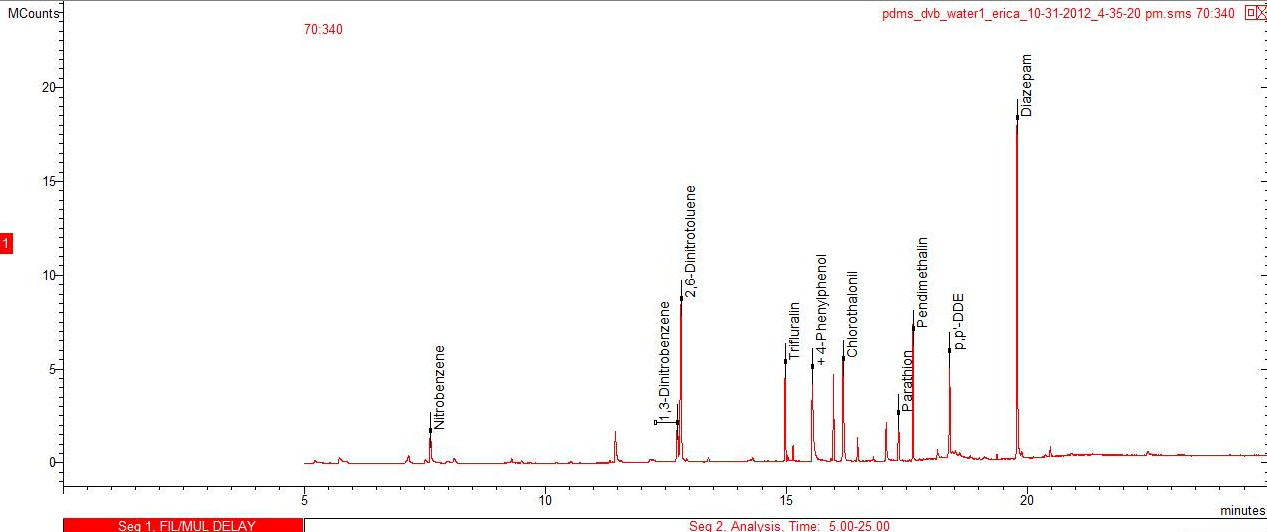 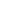 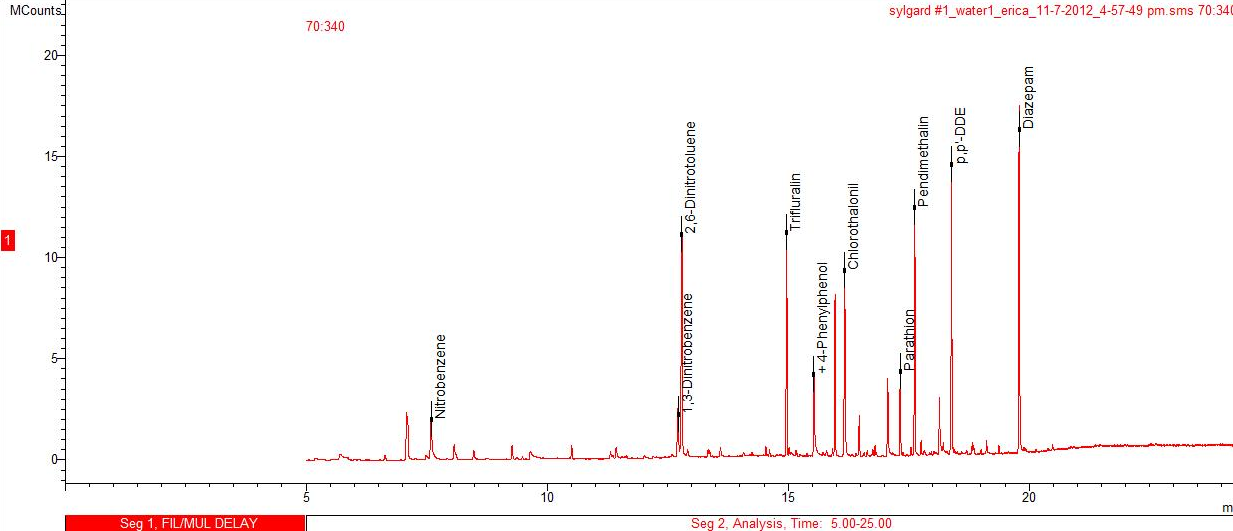 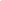 Figure S2 - Representative chromatogram: analytes from standard mixture extracted from water using commercial PDMS/DVB fiber (A), and PDMS-overcoated (B).Table S2 Calculated values of diffusion in water (Dw) at 30 ºC.Table S3 Calculated values of aqueous boundary layer thicknesses (in µm) for different sample agitation speed (in rpm)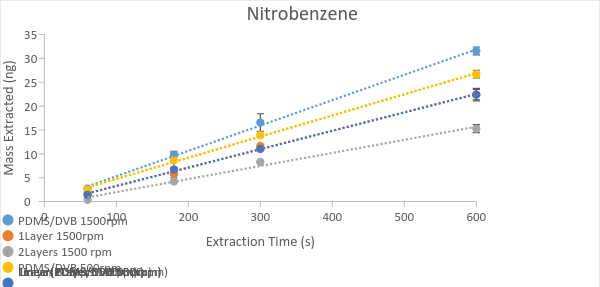 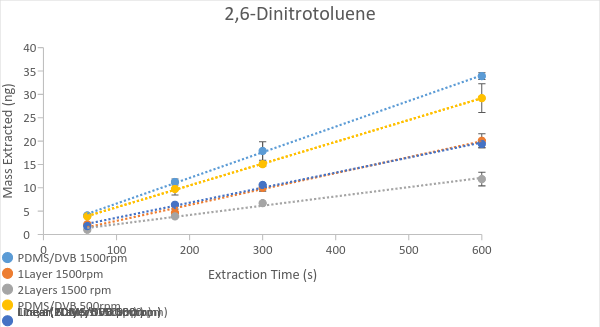 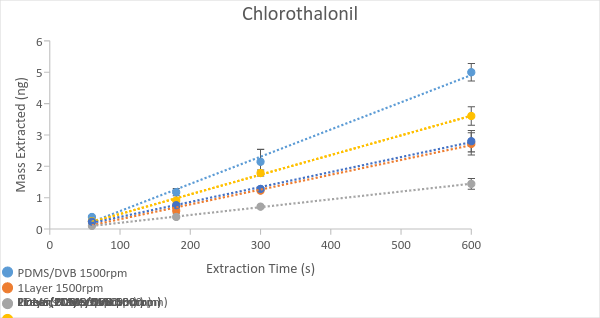 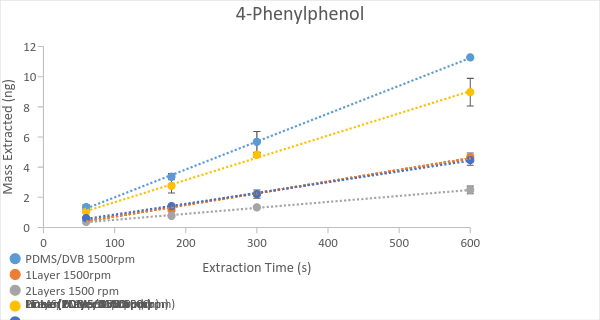 Figure S3 - Mass uptake profiles of most polar target analytes obtained from aqueous solutions at 30 ºC.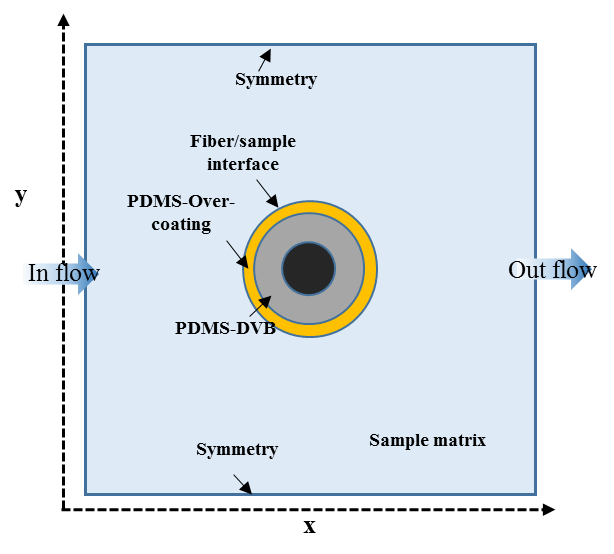 Figure S4 - Schematic representation of the model domains used in the Comsol modeling and simulations. Table S4 Parameters used in the modeling and simulations.  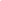 Working Mixture( µg/mL)Log P (pH 7)MW (g/mole)Quant. Ion (m/z)Nitrobenzene501.90123771,3-Dinitrobenzene1501.431681682,6-Dinitrotoluene752.42182165Trifluralin55.073253064-Phenylphenol203.20170170Diazinon7.53.40304304Chlorothalonil152.94266266Parathion53.83291291Pendimethalin55.18281252p,p'-DDE2.56.00318318Diazepam1002.80284256DwDwNitrobenzene1.01E-051,3-Dinitrobenzene8.99E-062,6-Dinitrotoluene8.29E-06Trifluralin5.51E-064-Phenylphenol7.76E-06Diazinon5.75E-06Chlorothalonil6.92E-06Parathion6.38E-06Pendimethalin5.77E-064,4'-DDE5.90E-06Diazepam5.87E-06PDMS/DVBPDMS/DVB1 Layer PDMS overcoat1 Layer PDMS overcoat2 Layers PDMS overcoat2 Layers PDMS overcoatδ500 rpmδ1500 rpm δ500 rpmδ1500 rpmδ500 rpm δ1500 rpmNitrobenzene10.985.5511.285.7111.855.991,3-Dinitrobenzene10.55.3110.795.4611.335.742,6-Dinitrotoluene10.185.1510.465.2910.995.56Trifluralin8.724.418.964.539.414.764-Phenylphenol9.935.0310.25.1610.725.42Diazinon8.864.489.114.619.564.84Chlorothalonil9.514.819.774.9410.265.19Parathion9.224.669.474.799.955.03Pendimethalin8.874.499.124.619.584.854,4'-DDE8.954.539.194.659.664.89Diazepam8.934.529.184.649.644.88ParametersUnit1,3-DinitrobenzeneDiazinonPendamethalinPartition coefficient PDMS-DVB/Water88618916114295Partition coefficient PDMS/Water252500151356Partition coefficient PDMS/PDMS-DVB337.515Diffusion coefficient in watercm2/s8.99E-065.75E-067.37E-06Diffusion coefficient in coating and overcoatingcm2/s1.50E-069.58E-071.23E-06Fluid linear velocity (for 1500 rpm)cm/s3.53.53.5Fluid linear velocity (for 500 rpm)cm/s2.52.52.5TemperatureC353535Volume of PDMS-DVBmL4.40E-044.40E-044.40E-04Volume of over coatingµl8.80E-028.80E-028.80E-02Diameter of the fiber coremm1.30E-011.30E-011.30E-01Total diameter of the over coated fiber (1 Layer)mm2.70E-012.70E-012.70E-01Total diameter of the over coated fiber (2 Layers)mm2.90E-012.90E-012.90E-01Initial concentration ng/mL1507.55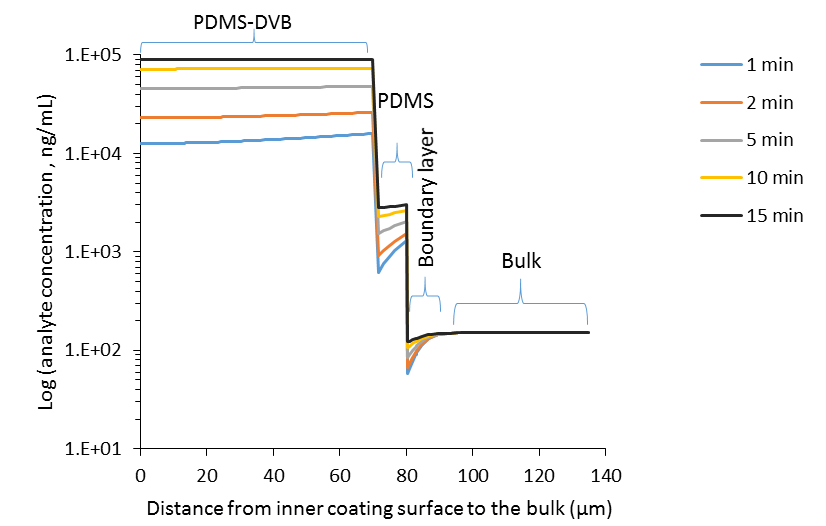 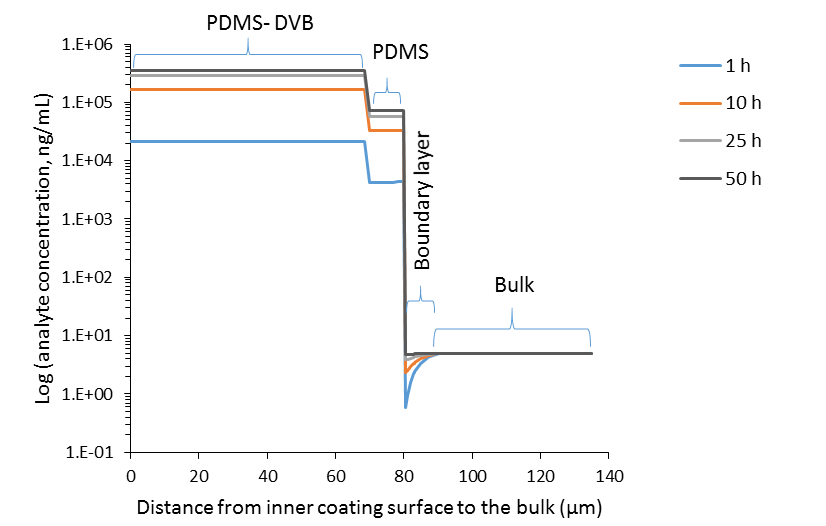 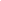 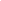 Figure S 5. Concentration profile from the coating inner surface to the bulk of the solution. Infinite volume of sample was considered for the simulation. a) Concentration profile for a polar analyte, 1, 3-dinitrobenzene; b) concentration profile for a non-polar analyte, pendimethalin. Parameters used in the simulation is shown in Table S4. 